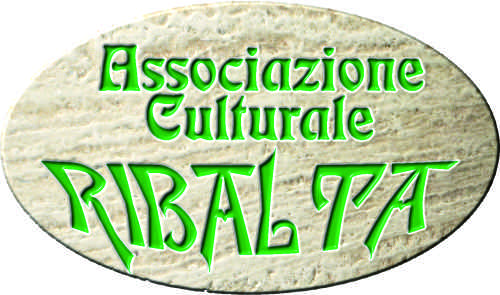 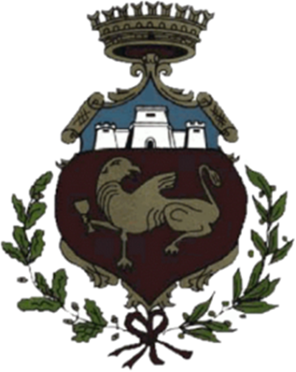    P.za S. Angelo n. 10 Licata                                                                                                          COMUNE DI BUCCHERI                                                                                  PROSPETTO INFORMATIVOoggetto: “ I Colori ed i Sapori dell’Autunno”                  Manifestazione organizzata  in occasione della Mostra Micologica 2018              E’  un  progetto  dell’Associazione Culturale  Ribalta che  sarà  realizzato  in collaborazione                con l’Assessorato alla Cultura del Comune di Buccheri in occasione della Mostra in oggetto.        La manifestazione prevede l’allestimento di  una Collettiva di pittura di artisti contemporanei.        Saranno esposte opere di Maestri contemporanei di grande levatura al  fine di gratificare e di       elevare il grado artistico-culturale dei luoghi.       La mostra sarà inaugurata  Giovedì 26 Ottobre alle ore 19,00 e resterà  visitabile fino a          Domenica 28 dalle ore 10,00 alle ore 13,00 e dalle ore 18,00 alle ore 21,00       Sarà bandito un concorso d i poesia  con lo stesso  tema della  manifestazione.       I  partecipanti dovranno presentare una  loro poesia  ispirata al tema   in oggetto.                Al primo classificato  sarà  assegnato  un trofeo,  a  tutti  i  partecipanti  sarà consegnato un          certificato  di partecipazione.        La  manifestazione  sarà  arricchita  da  un   concorso  di pittura  dal tema “ Donna-Madre        Madre- Terra”  promosso  dal  Centro  Lilt  di Buccheri  in concomitanza della campagna            “Nastro Rosa” . La manifestazione  si concluderà con  un’asta  di beneficenza  per aiutare        la  raccolta  fondi per la lega contro i tumori.                                                    REGOLAMENTO                          Art. 1) Il concorso di poesia avrà lo stesso tema della manifestazione : “ I Colori ed i sapori                     dell’Autunno” .            Art. 2)  Le poesie dovranno essere  spedite in busta chiusa con la scritta “ Concorso di poesia            abbinato alla Mostra Micologica 2018” e dovranno  essere  spedite  al   Comune di Buccheri            ufficio protocollo  entro il 22 Ottobre p.v.;           Art.3) Il   concorso  di  pittura  avrà  il  tema    “ Donna - madre  -  Madre –terra”  . Le opere            dovranno essere   spedite presso il    Centro Lilt di Buccheri via Ignazio Barberi  n . 30 entro il            22 Ottobre           Art.4) Saranno nominate due apposite Commissione  di esperti che  valuteranno gli elaborati.            Il loro giudizio sarà insindacabile ed inappellabile.            Art.5)  Ai  primi classificati  dei due  concorsi  sarà consegnato un trofeo, a tutti i partecipanti              Sarà consegnato il   certificato  di partecipazione .            La premiazione sarà fatta alla presenza dell’Amministrazione Comunale  e di autorità,            Domenica  28  Ottobre alle ore 18,00  presso il Casa  Pappalardo via  Garibaldi n.47  a                 Buccheri (Sr) ;                                                                                                                      Enza Prestino  Direttore Artistico